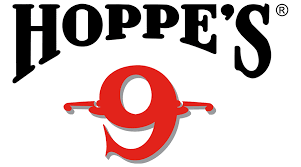 Contact: Matt RiceSenior Manager Media Relations         (913) 689-3713                                                    E-mail: Matt.Rice@VistaOutdoor.comFOR IMMEDIATE RELEASE 		Precision Shooter Bryan Sikes Signs with Hoppe’sFormer Special Forces Sniper to Join Hoppe’s Shooting Team OVERLAND PARK, Kan. – March 1, 2021 – Hoppe’s, the No.1 name in gun care products, is pleased to announce that competitive long-range shooter and precision gunsmith Bryan Sikes has joined Team Hoppe’s for the 2021 competitive shooting season. Sikes is a lifelong shooter and hunter who took his passion for long-range shooting into the competitive arena after 12 years in the armed forces. While in the U.S. Army, he served as a Special Operations Sniper with the 7th Special Forces Group. Sikes won his unit’s Top Sniper award in 2014 and 2015, and finished 7th and 9th in 2014 and 2015 at the Annual USASOC International Sniper Competition. He is also an active member of the PRS community and has worked as a precision rifle builder at GA Precision for the last five years.   “It’s a privilege to join the team at Hoppe’s and I’m excited to help continue the legacy of such an iconic brand,” said Sikes. “Hoppe’s products are second to none and without them, I wouldn’t be able to compete and train at such a high level.”With countless hours on the range and behind the workbench, Sikes leaves no variable left to chance, from the best materials and components to the best gun care products for maintenance. That’s why Sikes chooses Hoppe’s for his gun care, and why he’s excited to help Hoppe’s continue to develop and perfect new products. Hoppe’s is very excited to have Bryan join our family,” said Eliza Graves, senior brand marketing manager for Vista Outdoor. “Bryan is a highly respected veteran, precision rifle shooter, and instructor whose knowledge in the industry is widespread. His decision to represent Hoppe’s is proof that our world class products are utilized by the best.”Besides representing Hoppe’s, Sikes serves as an ambassador for other Vista Outdoor brands including RCBS and Bushnell.About Hoppe’s In 1903, Frank August Hoppe mixed nine chemicals and created the world’s most effective gun cleaner. As a well-trained young soldier, Frank knew that gun care went far beyond just a clean rifle, but actually helped to ensure his safety while on the front lines of battle. Since that time, Hoppe’s has emerged as the leading gun care company, having grown along-side hunters, shooters and soldiers who depend on their firearms every day. It has remained the most trusted name in gun care by advancing and evolving technologies to meet those needs. From the ever popular and versatile No. 9 and the quick and easy BoreSnake, to the marvel of efficiency we call Gun Medic, Hoppe’s is the only name you need to know for firearm cleaning and protection. For more information, visit www.hoppes.com, connect on Instagram at www.instagram.com/hoppesguncare/ or on Facebook at www.facebook.com/hoppesguncare. 